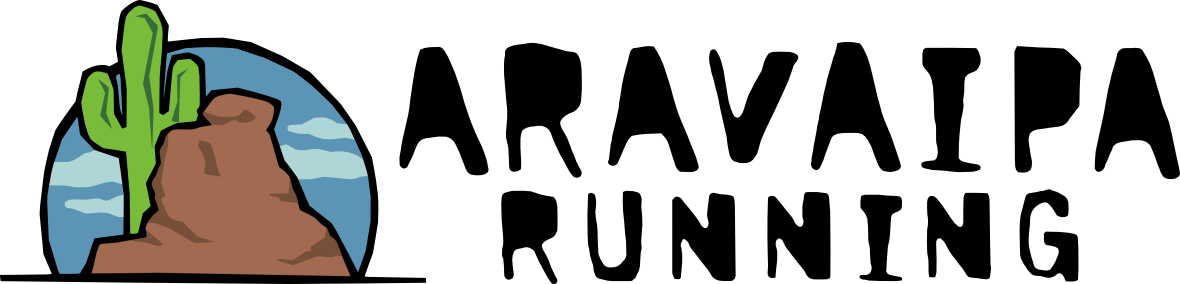 Team Aravaipa2014 ApplicationThe purpose of Team Aravaipa is to foster vibrant Arizona trail and ultrarunners in order to improve the Arizona running community and compete on the national and world stage.BenefitsComped entry into all Aravaipa Running events.Team racing jersey.Aravaipa Running apparel & gear.Team members are expected to:Represent Aravaipa Running at running events.Compete in several trail or ultra distance events in 2014.Be a positive and visible part of the Arizona ultrarunning and trail running community.Contribute race reports to the Aravaipa Running blog.Aravaipa Running Team ApplicationPlease fill out this application fully.  Deadline is 11/1/2013.Mail completed application to Aravaipa Running, 7504 S. 28th Terrace, Phoenix, AZ 85042 or submit electronically to nick@aravaiparunning.com.Team selection will be announced in December 2013.  Team membership is for 2014.Name ________________________________________________________________________Address ______________________________________________________________________City ______________________________________  State ________  Zip __________________Phone _____________________________________ DOB _______ / ________ / ___________Shirt Size _____________________  Short Size ___________________  Shoe Size __________What is your running history?What are your running aspirations?What performances are you most proud of?  More recent is better.What are your specific goals for 2014?How will being a part of Team Aravaipa help you reach these goals?What does it mean to you to be a part of the Arizona trail and ultrarunning community?  How do you contribute to its positive growth?Running Personal Bests:Current 2014 planned schedule, if known.  This does not influence the application process: